                                                    Филиал Муниципального автономного общеобразовательного учреждения «Прииртышская средняя общеобразовательная школа»-«Епанчинская начальная общеобразовательная школа имени Я.К.Занкиева»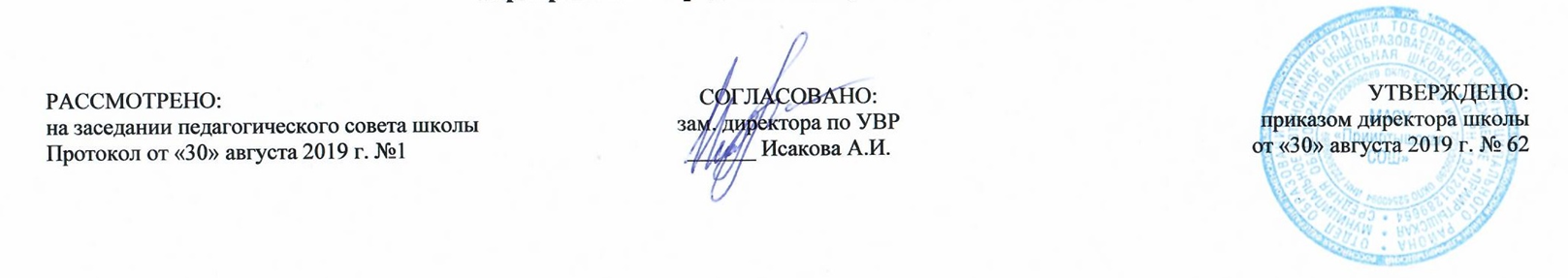 РАБОЧАЯ ПРОГРАММА по русскому языкудля 4 классана 2019-2020 учебный годПланирование составлено в соответствии 	ФГОС НОО	Составитель программы: Сычева Нина Ивановна,учитель начальных классов высшей квалификационной категориид.Епанчина2019 годПланируемые результаты освоения учебного предмета «Русский язык»1) формирование первоначальных представлений о единстве и многообразии языкового и культурного пространства России, о языке как основе национального самосознания;2) понимание обучающимися того, что язык представляет собой явление национальной культуры и основное средство человеческого общения, осознание значения русского языка как государственного языка Российской Федерации, языка межнационального общения;3) сформированость позитивного отношения к правильной устной и письменной речи как показателям общей культуры и гражданской позиции человека;4) овладение первоначальными представлениями о нормах русского языка (орфоэпических, лексических, грамматических) и правилах речевого этикета; умение ориентироваться в целях, задачах, средствах и условиях общения, выбирать адекватные языковые средства для успешного решения коммуникативных задач;5) овладение учебными действиями с языковыми единицами и умение использовать знания для решения познавательных, практических и коммуникативных задач.В результате изучения курса русского языка, обучающиеся при получении начального общего образования, научатся осознавать язык как основное средство человеческого общения и явление национальной культуры, у них начнёт формироваться позитивное эмоционально-ценностное отношение к русскому языку, стремление к его грамотному использованию, русский язык станет для учеников основой всего процесса обучения, средством развития их мышления, воображения, интеллектуальных и творческих способностей. В результате изучения курса русского языка у выпускников, освоивших основную образовательную программу начального общего образования, будет сформирован учебно-познавательный интерес к новому учебному материалу по русскому языку и способам решения новой языковой задачи, что заложит основы успешной учебной деятельности при продолжении изучения курса русского языка при получении основного общего образования. Содержательная линия «Система языка»Раздел «Фонетика и графика» Выпускник научится: различать звуки и буквы; характеризовать звуки русского языка: гласные ударные / безударные; согласные твёрдые / мягкие, парные / непарные твёрдые и мягкие; согласные звонкие / глухие, парные / непарные звонкие и глухие; знать последовательность букв в русском алфавите, пользоваться алфавитом для упорядочивания слов и поиска нужной информации. Выпускник получит возможность научиться проводить фонетико-графический (звуко-буквенный) разбор слова самостоятельно по предложенному в учебнике алгоритму, оценивать правильность проведения фонетико-графического (звуко-буквенного) разбора слов. Раздел «Орфоэпия» Выпускник получит возможность научиться: соблюдать нормы русского литературного языка в собственной речи и оценивать соблюдение этих норм в речи собеседников (в объёме представленного в учебнике материала); находить при сомнении в правильности постановки ударения или произношения слова ответ самостоятельно (по словарю учебника) либо обращаться за помощью к учителю, родителям и др. Раздел «Состав слова (морфемика)» Выпускник научится: различать изменяемые и неизменяемые слова; различать родственные (однокоренные) слова и формы слова; находить в словах с однозначно выделяемыми морфемами окончание, корень, приставку, суффикс. Выпускник получит возможность научиться разбирать по составу слова с однозначно выделяемыми морфемами в соответствии с предложенным в учебнике алгоритмом, оценивать правильность проведения разбора слова по составу. Раздел «Лексика» Выпускник научится:выявлять слова, значение которых требует уточнения; определять значение слова по тексту или уточнять с помощью толкового словаря. Выпускник получит возможность научиться: подбирать синонимы для устранения повторов в тексте; подбирать антонимы для точной характеристики предметов при их сравнении; различать употребление в тексте слов в прямом и переносном значении (простые случаи); оценивать уместность использования слов в тексте; выбирать слова из ряда предложенных для успешного решения коммуникативной задачи. Раздел «Морфология» Выпускник научится: определять грамматические признаки имён существительных — род, число, падеж, склонение; определять грамматические признаки имён прилагательных — род, число, падеж; определять грамматические признаки глаголов — число, время, род (в прошедшем времени), лицо (в настоящем и будущем времени), спряжение. Выпускник получит возможность научиться: проводить морфологический разбор имён существительных, имён прилагательных, глаголов по предложенному в учебнике алгоритму; оценивать правильность проведения морфологического разбора; находить в тексте такие части речи, как личные местоимения и наречия, предлоги вместе с существительными и личными местоимениями, к которым они относятся, союзы И, А, НО, частицу НЕ при глаголах. Раздел «Синтаксис» Выпускник научится: различать предложение, словосочетание, слово; устанавливать при помощи смысловых вопросов связь между словами в словосочетании и предложении; классифицировать предложения по цели высказывания, находить повествовательные / побудительные / вопросительные предложения; определять восклицательную / невосклицательную интонацию предложения; находить главные и второстепенные (без деления на виды) члены предложения; выделять предложения с однородными членами. Выпускник получит возможность научиться: различать второстепенные члены предложения — определения, дополнения, обстоятельства; выполнять в соответствии с предложенным в учебнике алгоритмом разбор простого предложения (по членам предложения, синтаксический), оценивать правильность разбора; различать простые и сложные предложения. Содержательная линия «Орфография и пунктуация»Выпускник научится: применять правила правописания (в объёме содержания курса); определять (уточнять) написание слова по орфографическому словарю учебника; безошибочно списывать текст объёмом 80-90 слов; писать под диктовку тексты объёмом 75-80 слов в соответствии с изученными правилами правописания; проверять собственный и предложенный текст, находить и исправлять орфографические и пунктуационные ошибки. Выпускник получит возможность научиться: осознавать место возможного возникновения орфографической ошибки; подбирать примеры с определённой орфограммой; при составлении собственных текстов перефразировать записываемое, чтобы избежать орфографических и пунктуационных ошибок; при работе над ошибками осознавать причины появления ошибки и определять способы действий, помогающих предотвратить её в последующих письменных работах. Содержательная линия «Развитие речи»Выпускник научится: оценивать правильность (уместность) выбора языковых и неязыковых средств устного общения на уроке, в школе, в быту, со знакомыми и незнакомыми, с людьми разного возраста; соблюдать в повседневной жизни нормы речевого этикета и правила устного общения (умение слышать, реагировать на реплики, поддерживать разговор); выражать собственное мнение и аргументировать его; самостоятельно озаглавливать текст; составлять план текста; сочинять письма, поздравительные открытки, записки и другие небольшие тексты для конкретных ситуаций общения. Выпускник получит возможность научиться: создавать тексты по предложенному заголовку; подробно или выборочно пересказывать текст; пересказывать текст от другого лица; составлять устный рассказ на определённую тему с использованием разных типов речи: описание, повествование, рассуждение; анализировать и корректировать тексты с нарушенным порядком предложений, находить в тексте смысловые пропуски; корректировать тексты, в которых допущены нарушения культуры речи; анализировать последовательность собственных действий при работе над изложениями и сочинениями и соотносить их с разработанным алгоритмом; оценивать правильность выполнения учебной задачи: соотносить собственный текст с исходным (для изложений) и с назначением, задачами, условиями общения (для самостоятельно создаваемых текстов); соблюдать нормы речевого взаимодействия при интерактивном общении (sms-сообщения, электронная почта, Интернет и другие виды и способы связи).                                                                            Содержание учебного предмета «Русский язык»      Фонетика и орфография. (25 ч.)Системные наблюдения над фонетическими чередованиями согласных звуков (по глухости-звонкости, твёрдости-мягкости, месту и способу образования) и гласных звуков (замена ударных и безударных гласных).Место ударения в слове: разноместность и подвижность словесного ударения.Расширение зоны применения общего правила обозначения фонетических чередований на письме: чередующиеся в одной и той же морфеме звуки обозначаются на письме одинаково, в соответствии с проверкой. Различные способы проверок подобных написаний.Правописание гласных в приставках (на примере приставок за, про, на).Правописание гласных в суффиксах (на примере суффиксов –лив-  и –ов-).Написание двойных согласных в словах иноязычного происхождения.Чередования гласных с нулевым звуком («беглый гласный»). Написание суффиксов –ик- / -ек- с учётом наличия/отсутствия беглого гласного (повторение).Написание о /ё после шипящих в разных частях слова: корнях, суффиксах и окончаниях (повторение).Написание букв –и-/-ы- после приставки перед корнем, начинающимся на и.Звукобуквенный разбор слова.Значение слова. Лексическое и грамматическое значение слова. Связь значений слова между собой (прямое и переносное значение; разновидности переносных значений).Омонимия, антонимия, синонимия как лексические явления.Паронимия (без введения термина) в связи с вопросами культуры речи.Активный и пассивный словарный запас. Наблюдения над устаревшими словами и неологизмами. Использование сведений о происхождении слов при решении орфографических задач.Русская фразеология. Наблюдения над различиями между словом и фразеологизмом. Источники русской фразеологии. Стилистические возможности использования устойчивых выражений.Морфемика и словообразование.(15 ч.)Система способов словообразования в русском языке. Представление о словообразовательном суффиксе (без введения термина). Словообразование и орфография. Решение элементарных словообразовательных задач. Наблюдения над индивидуальным словотворчеством в поэзии (на уроках литературного чтения).Морфемная структура русского слова.Две основы глагола (основа начальной формы и формы настоящего времени). Чередования звуков, видимые на письме (исторические чередования), при словообразовании и словоизменении глаголов.Разбор слов разных частей речи по составу.Морфология и лексика (70 ч.)Система частей речи русского языка: самостоятельные и служебные части речи (повторение).Имя существительное. Категориальное значение имён существительных (значение предметности). Правописание безударных падежных окончаний имён существительных (значение предметности). Правописание безударных падежных окончаний имён существительных трёх склонений в единственном и множественном числе и их проверка (повторение). Синтаксическая функция имён существительных в предложении.Морфологический разбор имени существительного.Имя прилагательное. Категориальное значение имён прилагательных (значение признака). Правописание безударных падежных окончаний имён прилагательных мужского, женского и среднего рода в единственном числе и окончаний прилагательных во множественном числе.Синтаксическая функция имён прилагательных в предложении.Местоимение. Категориальное значение местоимений (значение указания на имя).личные местоимения. Склонение личных местоимений. Стилистические особенности употребления местоимений. Синтаксическая роль местоимений в предложении.Глагол. Категориальное значение глагола (значение действия). Грамматическое значение глагола и система его словоизменения.Виды глагола. Времена глагола (повторение). Формы времени глаголов несовершенного и совершенного вида. Изменение в настоящем и будущем времени по лицам и числам. Грамматическое значение личных окончаний. Понятие о типах спряжения: два набора личных окончаний. Изменение в прошедшем времени по родам и числам. Грамматическое значение окончаний прошедшего времени.Правописание безударных личных окончаний: необходимость определения спряжения глагола: по ударным личным окончаниям; по суффиксу начальной формы при  безударных личных окончаниях. Правописание глаголов-исключений.Правописание глаголов в прошедшем времени.Наблюдения над значением и написанием глаголов в изъявительном и повелительном наклонении (без введения терминов) типа: вы пишете - пишите.Синтаксическая роль глаголов в предложении.Союз. Представление о союзе как части речи. Сведения об употреблении союзов. Синтаксическая функция союзов в предложении с однородными членами и в сложном предложении. Правописание союзов а, и, но в предложении с однородными членами.Синтаксис и пунктуация (25 ч.)Понятия об однородных членах предложения и способах оформления их на письме: бессоюзная и союзная связь. Предложения с однородными главными и однородными второстепенными членами предложения.Формирование умения составлять схему предложения с однородными членами.Разбор простого предложения по членам предложения.Представления о сложном предложении (наблюдения).Сопоставление пунктуации в простых и сложных предложениях с союзами.Использование учебных словарей: толкового, словаря устойчивых выражений, орфографического (словарь «Пиши правильно»), орфоэпического (словарь «Произноси правильно»), этимологического (словарь происхождения слов), словообразовательного для решения различных лингвистических задач. Создание учебных и вне учебных ситуаций, требующих обращения учащихся к словарям.Развитие речи с элементами культуры речи (35ч.)Освоение изложения как жанра письменной речи.Сочинение по наблюдениям с использованием описания и повествования.Определение в реальном научно-популярном и художественном текстах элементов рассуждения. Использование элементов рассуждения в собственном сочинении по наблюдениям или впечатлениям. Знакомство с жанром аннотации на конкретное произведение. Составление аннотации на сборник произведений. Определение основной идеи (мысли) литературного произведения для составления аннотации с элементами рассуждения (рецензии) без введения термина «рецензия».Сочинение по живописному произведению с использованием описания и повествования, с элементами рассуждения.Азбука вежливости. Культура диалога. Речевые формулы, позволяющие корректно высказывать и отстаивать свою точку зрения, тактично критиковать точку зрения оппонента. Необходимость доказательного суждения в процессе диалога.Правила употребления предлогов О, ОБ (о ёжике, об утке, об этом, о том, об изумрудном, о рубиновом).Правила употребления числительных ОБА и ОБЕ в разных падежных формах.Тематическое планирование № п/п                                                                       Разделы, темыКол-во часов по рабочей программеПовторение тем 3 класса1Безударный гласный, проверяемый ударением, в корне, суффиксе и приставке.112Безударный гласный, проверяемый ударением, в корне, суффиксе и приставке.3Безударный гласный, проверяемый ударением, в корне, суффиксе и приставке.4Безударный гласный, проверяемый ударением, в корне, суффиксе и приставке.5Урок развития речи. Знакомимся с текстом-рассуждением.6Различение суффиксов. Значения суффиксов.7Различение суффиксов. Значения суффиксов.8Слова с удвоенной буквой согласного, пришедшие из других языков.9Склонение слов ОБЕ, ОБА.10Урок развития речи. Учимся рассуждать.11Входная контрольная работаРаздел 2: Однородные члены предложения - 5 ч51Однородные члены предложения.2Знаки препинания при однородных членах предложения.3Урок развития речи. Работа с картиной.4Знаки препинания при однородных членах предложения, объединенных союзами.5Знаки препинания при однородных членах предложения, объединенных союзами. Раздел 3. Глагол 451Глагол. Спряжение глагола. Ударные и безударные личные окончания.2Сравниваем личные окончания глаголов, принадлежащих к разным спряжениям.3Урок развития речи. Учимся рассуждать.4Учимся различать спряжение глаголов по ударным личным окончаниям.5Учимся правильно писать безударные личные окончания глаголов.6Учимся правильно писать безударные личные окончания глаголов.7Учимся правильно писать безударные личные окончания глаголов.8Урок развития речи. Учимся делать научное сообщение.9Правило употребления предлогов о и об.10Продолжаем определять спряжение глагола по его начальной форме.11Продолжаем определять спряжение глагола по его начальной форме.12Продолжаем определять спряжение глагола по его начальной форме.13Урок развития речи. Продолжаем знакомиться с текстом-рассуждением.14Определяем спряжение глагола по его начальной форме.15Определяем спряжение глагола по его начальной форме.16Контрольная работа № 1.17Работа над ошибками. Азбука вежливости.18Урок развития речи. Письменное изложение.19Характеристика предложения и разбор слова как части речи.20Характеристика предложения и разбор слова как части речи.21Характеристика предложения и разбор слова как части речи.22Урок развития речи. Учимся делать научное сообщение.23Урок развития речи. Продолжаем знакомиться с текстом-рассуждением.24Глагол. Спряжение глаголов БРИТЬ и СТЕЛИТЬ.25Глаголы с суффиксом -Я- в начальной форме.26Написание безударных суффиксов глагола в форме прошедшего времени.27Урок развития речи. Работа с картиной.28Написание безударных суффиксов глагола в форме прошедшего времени.29Суффиксы повелительной формы глагола.30Суффиксы повелительной формы глагола.31Различение повелительной формы мн. ч. и формы 2-го лица мн. ч.32Урок развития речи. Что такое монолог и  диалог.33Различение повелительной формы мн. Ч. И формы 2-го лица мн. Ч.34Трудности написания глаголов на –ять в настоящем (или будущем) и в прошедшем времени.35Трудности написания глаголов на –ять в настоящем (или будущем) и в прошедшем времени.36Проверочная работа.37Урок развития речи. Письменное изложение.38Как изменяются глаголы, имеющие в начальной форме суффикс -чь.39Как изменяются глаголы, имеющие в начальной форме суффикс -чь.40Слова с удвоенной буквой  согласного, пришедшие из других языков.41Усекаемая и неусекаемая основа глаголов.42Урок развития речи. Учимся делать научное сообщение.43Усекаемая и неусекаемая основа глаголов.44Разноспрягаемые глаголы БЕЖАТЬ и ХОТЕТЬ.45Разноспрягаемые глаголы БЕЖАТЬ и ХОТЕТЬ.Раздел 4: Части речи 701Правописание  О и Ё после шипящих  в окончаниях и суффиксах существительных и прилагательных.2Урок развития речи. Азбука вежливости.3Правописание О и Ё после шипящих  в корне слова.4Правописание О и Ё после шипящих  в разных частях слова.5Образование и правописание кратких форм прилагательных м.р. ед.ч. с основой на шипящий.6Образование наречий от прилагательных с основой на шипящий и их написание.7Урок развития речи. Работа с картиной. Учимся писать сочинение по картине.8Проверочная работа по теме «Правописание О и Ё после шипящих  в разных частях слова».9Контрольная работа за I полугодие № 2.10Работа над ошибками. Повторение. Правописание глаголов.11Повторение. Правописание орфограмм в окончаниях разных частей речи.12Урок развития речи. Продолжаем знакомиться с текстом-рассуждением.13Повторение пройденного материала.14Повторение пройденного материала.15Где используются однородные члены.16Где используются однородные члены.17Урок развития речи.Учимся писать сочинение.18Части речи. Имя существительное.19Урок развития речи.Что такое аннотация и как её составить.20Имя существительное.21Имя прилагательное.22Краткая форма прилагательных.23Синонимы (повторение).24Урок развития речи. Продолжаем знакомиться с текстом-рассуждением.25Части речи. Глагол.26Правописание безударных гласных  в корнях и приставках; правописание приставок РАЗ- / РАС- и С-.27Правописание безударных гласных  в корнях и окончаниях существительных, прилагательных, глаголов.  Определение спряжения.28Устойчивые выражения.29Урок развития речи. Описание предмета.30Простая и сложная форма будущего времени глаголов.31Простая и сложная форма будущего времени глаголов.32Различение 2 л. мн. ч. настоящего времени и повелительной формы глагола.33Правописание безударных гласных  в корнях и окончаниях существительных, прилагательных и глаголов.34Урок развития речи. Что такое аннотация и как её составить.35Личные местоимения.36Личные местоимения.37Личные местоимения.38Разбор слова по составу.39Урок развития речи. Письменное изложение.40Разбор по составу глаголов.41Разбор слова по составу.42Орфограммы в корнях слов.43Орфограммы в корнях слов.44Урок развития речи. Что такое монолог и  диалог.45Орфограммы в корнях слов.46Орфограммы в  суффиксах слов.47Существительные.Беглый гласный в суффиксе слов.48Существительные.Беглый гласный в суффиксе слов.49Существительные.Беглый гласный в суффиксе слов.50Урок развития речи. Учимся составлять аннотации.51Контрольная работа № 3.52Работа над ошибками.Буквы О/ Е после шипящих.53Прилагательные.Буквы О/ Е после шипящих и Ц.54Прилагательные.Буквы О/ Е после шипящих и Ц.55Урок развития речи. Продолжаем знакомиться с текстом-рассуждением.56Прилагательные. Буквы О/ Е после шипящих и Ц.57Глагольные суффиксы.58Глагольные суффиксы.59Орфограммы в  окончаниях слов. Существительные.60Урок развития речи. Работа с картиной.61Орфограммы в  окончаниях прилагательных.62Орфограммы в окончаниях глаголов.63Орфограммы в окончаниях глаголов.64Урок развития речи. Письменное изложение.65Орфограммы в  окончаниях глаголов.66Контрольная работа № 4.67Работа над ошибками.Учимся различать   форму 2-го лица мн. ч. и повелительную форму мн.ч. глагола.68Учимся различать  форму 2-го лица мн. ч. и повелительную форму мн.ч. глагола.69Урок развития речи. Учимся составлять аннотации.70Орфограммы в  приставках.1Правописание Ъ после приставок на согласный перед гласными Е, Ё, Ю, Я.162Работа разделительного Ь.3Урок развития речи. Рассматриваем старые фотографии.4Правописание разделительного Ь в прилагательных, отвечающих на вопрос чей?5Правописание разделительного Ь в прилагательных, отвечающих на вопрос чей?6Правописание разделительного Ь в прилагательных, отвечающих на вопрос чей?7Правописание разделительного Ь в прилагательных, отвечающих на вопрос чей?8Урок развития речи. Рассматриваем  старые фотографии.9Слова, которые легко перепутать.10Контрольная работа № 5.11Ь после шипящих на конце основы в словах разных частей речи.12Прилагательные. Краткая форма.13Урок развития речи.Учимся писать сочинение.14Ь после шипящих в глаголах.15Написание -ТЬСЯ и -ТСЯ в глаголах.16Глагол как часть речи.1Распространенные и нераспространенные предложения. Однородные члены.82Урок развития речи. Учимся рассказывать о творчестве писателя или поэта.3Разбор предложения по членам предложения.4Простые и сложные предложения. Знаки препинания в сложных предложениях.5Контрольная работа № 6.6Отличие сложных предложений от простых предложений с однородными членами.7Постановка знаков препинания в сложных предложениях.8Постановка знаков препинания в сложных предложениях.1Повторение.152Повторение.3Итоговая контрольная работа № 7.4Работа над ошибками.5Повторение.6Урок развития речи. Учимся рассказывать о творчестве писателя или поэта.7Повторение.8Повторение.9Повторение.10Урок развития речи. Учимся писать сочинение.11Урок развития речи. Учимся писать сочинение.12Олимпиадное задание.13Повторение.14Повторение.15Повторение                                                                                                                        Итого за 1 четверть40                                                                                                                        Итого за 2 четверть40                                                                                                                        Итого за 3 четверть50                                                                                                                        Итого за 4 четверть40                                                                                                                        Итого за год:170 ч.